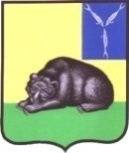 СОВЕТ МУНИЦИПАЛЬНОГО ОБРАЗОВАНИЯ ГОРОД ВОЛЬСКВОЛЬСКОГО МУНИЦИПАЛЬНОГО РАЙОНАСАРАТОВСКОЙ ОБЛАСТИ Р Е Ш Е Н И Е04 октября 2023 года                        № 2/5-6                              г. ВольскОб избрании  председателей постоянных депутатских комиссий Совета муниципального образования город Вольск V созыва            В соответствии со ст. 25 Устава муниципального образования город Вольск Вольского муниципального района Саратовской области, Положением  о постоянных депутатских комиссиях Совета муниципального образования город Вольск, утвержденным решением Совета муниципального образования город Вольск от 05.06.2017 г.  № 43/3-215, Совет муниципального образования город Вольск РЕШИЛ:1. Избрать председателем постоянной депутатской комиссии Совета муниципального образования город Вольск по бюджету, налогам и земельно-имущественным вопросам Фролову Светлану Владимировну.1.1. Избрать председателем постоянной депутатской комиссии Совета муниципального образования город Вольск по вопросам жилищно-коммунального хозяйства и благоустройства Солкину Людмилу Николаевну. 1.2. Избрать председателем постоянной депутатской комиссии Совета муниципального образования город Вольск по вопросам законности, социальной политики и защите прав населения Сушенкову Инну Анатольевну. 2. Контроль за исполнением настоящего решения возложить на главу муниципального образования город Вольск.3. Настоящее решение вступает в силу с момента его принятия. Глава муниципального образования город Вольск                                                                                С.В.Фролова